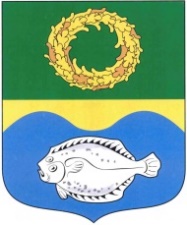 ОКРУЖНОЙ СОВЕТ ДЕПУТАТОВМУНИЦИПАЛЬНОГО ОБРАЗОВАНИЯ«ЗЕЛЕНОГРАДСКИЙ МУНИЦИПАЛЬНЫЙ ОКРУГКАЛИНИНГРАДСКОЙ ОБЛАСТИ»   РЕШЕНИЕот 22 сентября 2023 г.                                                                             № 313Зеленоградск                      О внесении изменения в решение окружного Совета депутатов Зеленоградского городского округа от 17.09.2020 № 9 «Об утверждении состава постоянных комиссий окружного Совета депутатов Зеленоградского муниципального округа»Рассмотрев заявления депутатов Васильева А.Н., Герасименко А.В., Раудсепа А.К., в соответствии с пунктом 2 Положения о постоянных комиссиях окружного Совета депутатов Зеленоградского городского округа, утвержденного решением окружного Совета депутатов Зеленоградского городского округа от 17.09.2020 № 8, окружной Совет депутатов Зеленоградского муниципального округаРЕШИЛ:Внести в решение окружного Совета депутатов Зеленоградского городского округа от 17.09.2020 № 9 «Об утверждении состава постоянных комиссий окружного Совета депутатов Зеленоградского муниципального округа» (с изменениями и дополнениями, внесенными решениями окружного Совета депутатов Зеленоградского городского округа от 16.11.2021 № 115,     от 21.12.2021 № 143, окружного Совета депутатов Зеленоградского муниципального округа от 19.10.2022 № 227, от 21.12.2022 № 244) следующее изменение: в пункте 1:исключить из состава постоянной комиссии окружного Совета депутатов Зеленоградского муниципального округа по финансам, бюджету, экономическому развитию и муниципальной собственности Васильева Александра Николаевича, Герасименко Алексея Владимировича, Раудсепа Андрея Константиновича.Решение вступает в силу со дня принятия.Глава Зеленоградского муниципального округа                                         Р.М. Килинскене